Friday Afternoon Movie@ the LibraryJohnny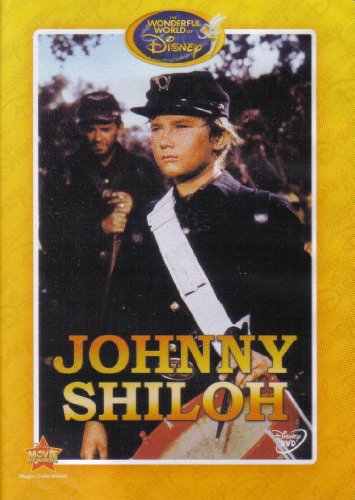 ShilohFriday, November 31:45 p.m.The Walt Disney, made for TV movie “Johnny Shiloh” is the true story about Johnny Clem, the ten year old drummer boy who became a union officer in the Civil War. Bring your own drink, the library provides the popcorn!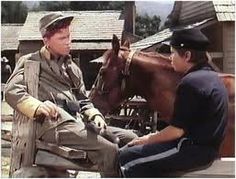 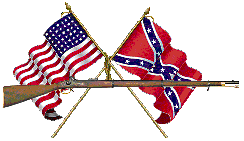 